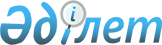 Мемлекет басшысының 2010 жылғы 29 қаңтардағы "Жаңа он жылдық - жаңа экономикалық өрлеу — Қазақстанның жаңа мүмкіндіктері" атты Қазақстан халқына Жолдауын іске асыру жөніндегі шаралар туралыҚазақстан Республикасының Президентінің 2010 жылғы 17 ақпандағы № 925 Жарлығы

      ҚАУЛЫ ЕТЕМІН:



      1. Қоса беріліп отырған Мемлекет басшысының 2010 жылғы 29 қаңтардағы «Жаңа онжылдық - жаңа экономикалық өрлеу - Қазақстанның жаңа мүмкіндіктері» атты Қазақстан халқына Жолдауын іске асыру жөніндегі жалпыұлттық іс-шаралар жоспары (бұдан әрі - Жалпыұлттық жоспар) бекітілсін.



      2. Қазақстан Республикасының Үкіметі:



      1) Жалпыұлттық жоспар іс-шараларының мүлтіксіз және уақтылы орындалуын, сондай-ақ Мемлекет басшысының 2010 жылғы 29 қаңтардағы «Жаңа онжылдық - жаңа экономикалық өрлеу - Қазақстанның жаңа мүмкіндіктері» атты Қазақстан халқына Жолдауының қағидалары бойынша ақпараттық-түсіндіру жұмысын жүйелі негізде жүргізуді қамтамасыз етсін;



      2) жыл сайын жарты жылдың және жылдың қорытындылары бойынша 25 қаңтарға және 25 шілдеге Қазақстан Республикасы Президентінің Әкімшілігіне Жалпыұлттық жоспардың орындалу барысы туралы ақпарат ұсынсын.



      3. Қазақстан Республикасының Президентіне тікелей бағынатын және есеп беретін мемлекеттік органдардың, орталық және жергілікті атқарушы органдардың, басқа да мемлекеттік органдардың бірінші басшылары Жалпыұлттық жоспардың іс-шараларының мүлтіксіз және уақтылы орындалуын қамтамасыз етсін.



      4. Осы Жарлықтың орындалуын бақылау Қазақстан Республикасы Президентінің Әкімшілігіне жүктелсін.



      5. Осы Жарлық қол қойылған күнінен бастап қолданысқа енгізіледі.      Қазақстан Республикасының

      Президенті                                         Н.НазарбаевҚазақстан Республикасы  

Президентінің      

2010 жылғы 17 ақпандағы 

№ 925 Жарлығымен    

БЕКІТІЛГЕН        

Мемлекет басшысының 2010 жылғы 29 қаңтардағы «Жаңа онжылдық -

жаңа экономикалық өрлеу - Қазақстанның жаңа мүмкіндіктері» атты

Қазақстан халқына Жолдауын іске асыру жөніндегі жалпыұлттық

іс-шаралар жоспарыЕскертпелер: аббревиатуралардың толық жазылуы:АБА            - Қазақстан Республикасы Ақпараттандыру және байланыс

               агенттігі

АӨҚОҚРА      - Алматы қаласының өңірлік қаржы орталығының қызметін

               реттеу агенттігі

АШМ          - Қазақстан Республикасы Ауыл шаруашылығы министрлігі

Әділетмині   - Қазақстан Республикасы Әділет министрлігі

ӘКК          - әлеуметтік-кәсіпкерлер корпорациялар

БҒМ          - Қазақстан Республикасы Білім және ғылым министрлігі

БҚА          - Қазақстан Республикасы Бәсекелестікті қорғау агенттігі

БП           - Қазақстан Республикасы Бас прокуратурасы

ДСМ          - Қазақстан Республикасы Денсаулық сақтау министрлігі

Еңбекмині    - Қазақстан Республикасы Еңбек және халықты әлеуметтік

               қорғау министрлігі

ЕҚЫҰ         - Еуропадағы қауіпсіздік және ынтымақтастық ұйымы

ИСМ          - Қазақстан Республикасы Индустрия және сауда

               министрлігі

ККМ          - Қазақстан Республикасы Көлік және коммуникация

               министрлігі

«ҚазАгро» ҰБХ» АҚ      - «ҚазАгро» ұлттық басқарушы холдингі» акционерлік

               қоғамы

Қаржымині    - Қазақстан Республикасы Қаржы министрлігі

ҚжТКІША      - Қазақстан Республикасы Құрылыс және тұрғын

               үй-коммуналдық шаруашылық істері агенттігі

ҚНРА         - Қазақстан Республикасы Қаржы нарығын және қаржы

               ұйымдарын реттеу мен қадағалау агенттігі

ҚОҚМ         - Қазақстан Республикасы Қоршаған ортаны қорғау

               министрлігі

Қорғанысмині - Қазақстан Республикасын Қорғаныс министрлігі

МАМ          - Қазақстан Республикасы Мәдениет және ақпарат

               министрлігі

«Самұрық-

Қазына» АҚ   - «Самұрық-Қазына» ұлттық әл-ауқат қоры» акционерлік

               қоғамы

СІМ          - Қазақстан Республикасы Сыртқы істер министрлігі

СІМК         - Сыртқы істер министрлерінің кеңесі

ТЖМ          - Қазақстан Республикасы Төтенше жағдайлар министрлігі

ТМРА         - Қазақстан Республикасы Табиғи монополияларды реттеу

               агенттігі

ТСМ          - Қазақстан Республикасы Туризм және спорт министрлігі

ҰҚК          - Қазақстан Республикасы Ұлттық қауіпсіздік комитеті

ҰБ           - Қазақстан Республикасы Ұлттық Банкі

ІІМ          - Қазақстан Республикасы Ішкі істер министрлігі

ЭБЖМ         - Қазақстан Республикасы Экономика және бюджеттік

               жоспарлау министрлігі

ЭМРМ         - Қазақстан Республикасы Энергетика және минералдық

               ресурстар министрлігі

ЭСЖКА        - Қазақстан Республикасы Экономикалық қылмысқа және

               сыбайлас жемқорлыққа қарсы күрес агенттігі
					© 2012. Қазақстан Республикасы Әділет министрлігінің «Қазақстан Республикасының Заңнама және құқықтық ақпарат институты» ШЖҚ РМК
				Р/с

№Іс-шараның атауыАяқталу нысаныЖауапты орындаушыларОрындалу мерзімі123451. Қазақстан Республикасының 2020 жылға дейінгі стратегиялық даму жоспарын іске асыру жөніндегі шаралар1. Қазақстан Республикасының 2020 жылға дейінгі стратегиялық даму жоспарын іске асыру жөніндегі шаралар1. Қазақстан Республикасының 2020 жылға дейінгі стратегиялық даму жоспарын іске асыру жөніндегі шаралар1. Қазақстан Республикасының 2020 жылға дейінгі стратегиялық даму жоспарын іске асыру жөніндегі шаралар1. Қазақстан Республикасының 2020 жылға дейінгі стратегиялық даму жоспарын іске асыру жөніндегі шараларЭкономиканы әртараптандыру - табыс кілтіЭкономиканы әртараптандыру - табыс кілтіЭкономиканы әртараптандыру - табыс кілтіЭкономиканы әртараптандыру - табыс кілтіЭкономиканы әртараптандыру - табыс кілті1.Елдің 2020 жылға дейінгі ғылыми-технологиялық дамуының салааралық жоспарын қабылдауҮкімет қаулысыИСМ, БҒМ, ЭМРМ, АШМ, ККМ, ЭБЖМ, ДСМ, Қоршағанортамині, Еңбекмині, ҚжТКШІА, АБА, «Самұрық-Қазына» ҰӘҚ»АҚ, «ҚазАгро» ҰБХ» АҚ2010 жылғы қыркүйек2.Республикалық және өңірлік деңгейлерде Индустрияландыру картасының шеңберінде инвестициялық жобаларды іске асыру жөніндегі басқару орталықтарын (штабтарды) құруПремьер-Министрдің өкіміИСМ, ЭБЖМ, мүдделі мемлекеттік органдар, Астана және Алматы қалаларының, облыстардың әкімдері2010 жылғы ақпан3.Жаңа «Ғылым туралы» Қазақстан Республикасы Заң жобасын әзірлеу және Парламентке енгізуЗаң жобасыБҒМ, АШМ2010 жылғы ақпанИнвестициялар тартуИнвестициялар тартуИнвестициялар тартуИнвестициялар тартуИнвестициялар тарту4.Концессиялар мәселелері бойынша өзгерістер мен толықтырулар енгізуді көздейтін Қазақстан Республикасының Заң жобасын әзірлеу және Парламентке енгізуЗаң жобасыЭБЖМ, ИСМ, ККМ, ЭМРМ, БҒМ, Еңбекмині, ТСМ, ДСМ, Қаржымині, БҚА, ТМРА, ҚНРА, ҰБ (келісім бойынша), Астана және Алматы қалаларының, облыстардың әкімдері2010 жылғы мамырКәсіпкерлік - жаңа экономиканың қозғаушы күшіКәсіпкерлік - жаңа экономиканың қозғаушы күшіКәсіпкерлік - жаңа экономиканың қозғаушы күшіКәсіпкерлік - жаңа экономиканың қозғаушы күшіКәсіпкерлік - жаңа экономиканың қозғаушы күші5Өңірлерде кәсіпкерлікті дамыту жөніндегі «Бизнестің жол картасы - 2020» бюджеттік бағдарламасын әзірлеуҮкімет қаулысыЭБЖМ, ИСМ, АШМ, ЭМРМ, Еңбекмині, Астана және Алматы қалаларының, облыстардың әкімдері2010 жылғы сәуір6Барлық өңірлерде ӘКК құруды ескере отырып, оларды қайта ұйымдастыруды жүргізу және ӘКК-ларды жергілікті атқарушы органдарға беру туралы шешім қабылдауҮкімет қаулысыИСМ, Қаржымині, ЭМРМ, ЭБЖМ, ӘКК, «Самұрық-Қазына» ҰӘҚ» АҚ, Астана және Алматы қалаларының, облыстардың әкімдері2010 жылғы I тоқсан7ӘКК-ларды жергілікті атқарушы органдарға беруді аяқтауПрезидент Әкімшілігіне ақпаратҚаржымині, ИСМ, ЭМРМ, ЭБЖМ, ӘКК, «Самұрық-Қазына» ҰӘҚ» АҚ, Астана және Алматы қалаларының, облыстардың әкімдері2010 жылғы II тоқсан8«Арнайы экономикалық аймақтар туралы» Қазақстан Республикасының Заң жобасын әзірлеу және Парламентке енгізуЗаң жобасыИСМ, Қаржымині, ЭБЖМ, Әділетмині, ЭМРМ, ККМ, ТСМ, СІМ, Еңбекмині, БҒМ, АБА, «Самұрық-Қазына» ҰӘҚ» АҚ, Астана және Алматы қалаларының, облыстардың әкімдері2010 жылғы казанӨңірлердің дамуы - елдің дамуыӨңірлердің дамуы - елдің дамуыӨңірлердің дамуы - елдің дамуыӨңірлердің дамуы - елдің дамуыӨңірлердің дамуы - елдің дамуы9Аумақтарды дамыту бағдарламаларының жобаларын әзірлеуПрезидент Әкімшілігіне ақпаратЭБЖМ, ТЖМ, АШМ, БҚА, ҚжТКШІА, Астана және Алматы қалаларының, облыстардың әкімдері2010 жылғы шілдеҚазақстан Республикасының 2020 жылға дейінгі стратегиялық даму жоспарын іске асырудың базалық шарттарыҚазақстан Республикасының 2020 жылға дейінгі стратегиялық даму жоспарын іске асырудың базалық шарттарыҚазақстан Республикасының 2020 жылға дейінгі стратегиялық даму жоспарын іске асырудың базалық шарттарыҚазақстан Республикасының 2020 жылға дейінгі стратегиялық даму жоспарын іске асырудың базалық шарттарыҚазақстан Республикасының 2020 жылға дейінгі стратегиялық даму жоспарын іске асырудың базалық шарттары10«2010 - 2012 жылдарға арналған республикалық бюджет туралы» Қазақстан Республикасының Заңына өзгерістер мен толықтырулар енгізу туралы», оның ішінде 2010 жылғы 1 сәуірден бастап бюджет саласы қызметкерлеріне жалақыны 25%-ға ұлғайтуды көздейтін Қазақстан Республикасы Заң жобасын әзірлеу және Парламентке енгізуЗаң жобасыЭБЖМ2010 жылғы ақпан11Қазақстан Республикасының Ұлттық қорын қалыптастыру және оның қаражатын пайдалану тұжырымдамасының жобасын әзірлеуПрезидент Жарлығының жобасыЭБЖМ, Қаржымині, ҰБ, ҚНРА2010 жылғы наурыз12Тәуекелдерді азайту бөлігінде банк қызметін және қаржы ұйымдарын реттеу мәселелері бойынша Қазақстан Республикасы Заң жобасын әзірлеу және Парламентке енгізуЗаң жобасыҚНРА, ҰБ, Қаржымині, ЭБЖМ2010 жылғы 1 шілдеге дейін13Елдің қор нарығын капиталдандыруды және оның өтімділігін одан әрі өсіру жөнінде шаралар қабылдауПрезидент Әкімшілігіне ақпаратАӨҚОҚРА, Қаржымині, ҰБ, ҚНРА, ЭБЖМ, ИСМ, «Самұрық-Қазына» ҰӘҚ» АҚжартыжылдық қорытындылары бойынша2. Адам - елдің басты байлығы2. Адам - елдің басты байлығы2. Адам - елдің басты байлығы2. Адам - елдің басты байлығы2. Адам - елдің басты байлығыБілім беруБілім беруБілім беруБілім беруБілім беру14Балаларды мектепке дейінгі оқытумен және тәрбиелеумен қамтамасыз ету деңгейін арттыруға бағытталған «Балапан» салалық бағдарламасын әзірлеуҮкімет қаулысыБҒМ2010 жылғы 1 мамырға дейін15«Назарбаев Университеті, Назарбаев Қоры, Назарбаев интеллектуалдық мектептері мәртебесі туралы», оның ішінде «Өмір туралы ғылым орталығы», «Халықаралық аспаптық орталық» және «Баламалы энергетика орталығы» атты үш ғылыми орталық құруды реттейтін Қазақстан Республикасы Заң жобасын әзірлеу және Парламентке енгізуЗаң жобасыБҒМ, ИСМ, мүдделі мемлекеттік органдар2010 жылғы наурызДенсаулық сақтауДенсаулық сақтауДенсаулық сақтауДенсаулық сақтауДенсаулық сақтау16«Қазақстан Республикасының кейбір заңнамалық актілеріне білім беру және денсаулық сақтау салаларындағы мемлекеттік кәсіпорындар мәселелері бойынша өзгерістер мен толықтырулар енгізу туралы» Қазақстан Республикасы Заңының жобасын әзірлеу және Парламентке енгізуЗаң жобасыЭБЖМ, БҒМ, ДСМ, Қаржымині, Әділетмині2010 жылғы наурыз17Қазақстанда бұқаралық спортты дамыту жөнінде шаралар кешенін әзірлеуПрезидент Әкімшілігіне, Премьер-Министрдің Кеңсесіне ұсыныстарТСМ, Астана және Алматы қалаларының, облыстардың әкімдері2010 жылғы 1 сәуірге дейінТұрғын үй-коммуналдық сектор және сумен қамтамасыз ету саласындағы саясатТұрғын үй-коммуналдық сектор және сумен қамтамасыз ету саласындағы саясатТұрғын үй-коммуналдық сектор және сумен қамтамасыз ету саласындағы саясатТұрғын үй-коммуналдық сектор және сумен қамтамасыз ету саласындағы саясатТұрғын үй-коммуналдық сектор және сумен қамтамасыз ету саласындағы саясат18Ауылдық елді мекендерді және шағын қалаларды сумен қамтамасыз ету жөніндегі жұмыстарды жалғастыруды көздейтін Тұрғын үй-коммуналдық шаруашылықты жаңғыртудың 2020 жылға дейінгі салалық бағдарламасын қабылдауҮкімет қаулысыҚжТКШІА, АШМ, ЭМРМ, Қоршағанортамині, ТМРА, БҚА, Астана және Алматы қалаларының, облыстардың әкімдері2010 жылғы қараша3. Ішкі саяси тұрақтылық - Қазақстан Республикасының 2020 жылға дейінгі стратегиялық даму жоспарын іске асырудың сенімді іргетасы3. Ішкі саяси тұрақтылық - Қазақстан Республикасының 2020 жылға дейінгі стратегиялық даму жоспарын іске асырудың сенімді іргетасы3. Ішкі саяси тұрақтылық - Қазақстан Республикасының 2020 жылға дейінгі стратегиялық даму жоспарын іске асырудың сенімді іргетасы3. Ішкі саяси тұрақтылық - Қазақстан Республикасының 2020 жылға дейінгі стратегиялық даму жоспарын іске асырудың сенімді іргетасы3. Ішкі саяси тұрақтылық - Қазақстан Республикасының 2020 жылға дейінгі стратегиялық даму жоспарын іске асырудың сенімді іргетасы19Құқық қорғау органдарында әкімшілік реформа жүргізу жөніндегі ұсыныстарды тұжырымдауПрезидент Әкімшілігіне ұсыныстарПӘ, БП және өзге де құқық қорғау органдары2010 жылғы сәуір20Құқық қорғау жүйесін реформалау бойынша Заң жобасын әзірлеу және Парламентке енгізуЗаң жобасыБП және өзге де құқық қорғау органдары2010 жылғы қазан21Азаматтық қоғам институттарымен бірлесіп Қазақстан Республикасының 2020 жылға дейінгі стратегиялық даму жоспарының және Мемлекет басшысының «Жаңа онжылдық - жаңа экономикалық өрлеу - Қазақстанның жаңа мүмкіндіктері» атты Қазақстан халқына Жолдауының негізгі қағидаларын түсіндіру жөнінде ауқымды ақпараттық-насихаттау жұмысын жүргізуПрезидент Әкімшілігіне ақпаратМАМ, мүдделі мемлекеттік органдар2010 жылғы 25 шілде, 25 желтоқсан4. Сыртқы саясат4. Сыртқы саясат4. Сыртқы саясат4. Сыртқы саясат4. Сыртқы саясат22Алматы қаласында бейресми ЕҚЫҰ СІМК өткізу (2010 жылғы шілде)Президент Әкімшілігіне ақпаратСІМ, Әділетмині, ҰҚК, Қорғанысмині, ІІМ, БП, ТЖМ, ККМ, ДСМ, МАМ, БҒМ, АБА, Астана және Алматы қалаларының әкімдері2010 жылғы желтоқсан23ЕҚЫҰ-ның жауапкершілігі аймағындағы қауіпсіздіктің өзекті проблемалары, Ауғанстандағы ахуал және төзімділік мәселелері бойынша Астана қаласында ЕҚЫҰ саммитін өткізу (2010 жылғы қараша - желтоқсан)Президент Әкімшілігіне ақпаратСІМ, Әділетмині, ҰҚК, Қорғанысмині, ІІМ, БП, ТЖМ, ККМ, ДСМ, МАМ, БҒМ, АБА, Астана және Алматы қалаларының әкімдері2010 жылғы желтоқсан